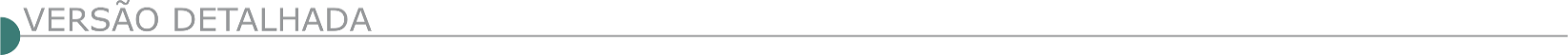 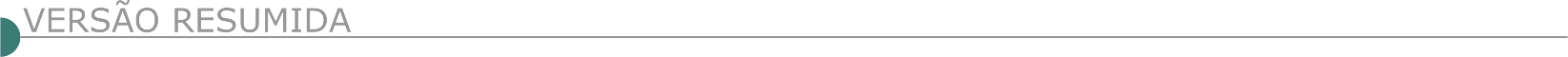 ESTADO DE MINAS GERAISPREFEITURA MUNICIPAL DE ARCOS - AVISO DE LICITAÇÃO - CONCORRENCIA Nº 11/2022PROCESSO LICITATÓRIO Nº 563/2022. OBJETO: Contratação de empresa para execução de obra de pavimentação de vias proposta SICONV nº918538/2021. ABERTURA DA SESSÃO: Dia 11/11/2022 as 13:30horas. LOCAL: Departamento de Licitações e Contratos, situado à Rua Getúlio Vargas, nº 228 - centro - Arcos/MG. CONSULTAS AO EDITAL: na internet, no site www.arcos.mg.gov.br  ou no Departamento de Licitações e Contratos supracitado ESCLARECIMENTOS: e-mail: arcoslicita@arcos.mg.gov.br, telefone: (37) 3359-7905. Departamento de Licitações e Contratos supracitado.AVISO DE LICITAÇÃO - CONCORRENCIA Nº 12/2022 - PROCESSO LICITATÓRIO Nº 570/2022OBJETO: Contratação de empresa para ampliação e reforma do parque aquático no município de Arcos/MG. ABERTURA DA SESSÃO: Dia 16/11/2022 as 13:30horas. LOCAL: Departamento de Licitações e Contratos, situado à Rua Getúlio Vargas, nº 228 - centro - Arcos/MG. CONSULTAS AO EDITAL: Na internet, no site www.arcos.mg.gov.br  ou no Departamento de Licitações e Contratos supracitado ESCLARECIMENTOS: e-mail: arcoslicita@arcos.mg.gov.br, telefone: (37) 3359-7905. Departamento de Licitações e Contratos supracitado.PREFEITURA MUNICIPAL DE CAETÉ - AVISO DE LICITAÇÃO - CONCORRÊNCIA Nº 3 - SRP Nº 1/2022Tipo Menor Preço Global. OBJETO: registro de Preços para futura e eventual Contratação de empresa especializada para prestação de serviços de engenharia de natureza comum, para manutenção na infraestrutura urbana, manutenção preventiva, corretiva e reparos com fornecimento de materiais, mão-de-obra, equipamentos e instalações prediais, bens públicos municipais, locados, tombados, conveniados, cedidos e demais bens de interesse público de uso comum no município dentro da área urbana e distritos, em atendimento às necessidades da Administração Pública, por intermédio da Secretaria Municipal de Obras. Realização dia 10/11/2022 às 09 horas e 30 min. VALOR ESTIMADO: R$ 5.007.325,61. O Edital encontra-se à disposição dos interessados, na íntegra gratuitamente no Site: www.caete.mg.gov.br . Maiores informações pelos telefones (31) 3651-3264/3223.PREFEITURA MUNICIPAL DE PEÇANHA - AVISO DE LICITAÇÃO - TOMADA DE PREÇOS Nº 21/2022 OBJETO: Contratação Empresa Prestação Serviços Com Obra Engenharia e Fornecimento Material para Pavimentação em CBUQ na Rua Agenor Polidoro no Município de Peçanha/MG. Conforme Memorial Descritivo, CFF, Mem. Cálculo, BDI, Projeto para atender a SMOTSU, de Peçanha/MG. Data de recebimento de envelopes: 26/10/2022, 09:00 hs. Julgamento: Menor Preço Global. Maiores Informações – Deptº Licitações (33)3411-2572; licitação@pecanha.mg.gov.br . PREFEITURA MUNICIPAL DE PEDRA BONITA - AVISO DE LICITAÇÃO - TOMADA DE PREÇOS Nº 9/2022 - PROCESSO LICITATÓRIO Nº 102/2022Tipo menor preço. Objeto: Contratação de empresa especializada no ramo da construção civil para execução de obra de Construção de uma Ponte em concreto armado, no Córrego do Café, no Município. Entrega dos envelopes até o dia 27/10/2022 às 10:00 horas. Abertura: 27/10/2022 às 10:10 horas. Edital e anexos disponíveis no Site: www.pedrabonita.mg.gov.br . Informações pelo Tel.: (31) 3872-9103, no horário de 08h00min às 11h00min e de 13h00min às 17h00min, pelo e-mail: licitacao@pedrabonita.mg.gov.br , ou pessoalmente na sede da Prefeitura.PREFEITURA MUNICIPAL DE SANTO ANTÔNIO DO AMPARO - AVISO DE LICITAÇÃO CONCORRÊNCIA Nº 4/2022 - PROCESSO 104/2022 Tipo: Menor Preço por Empreitada Global. Objeto: Contratação de empresa especializada para a execução dos serviços de Drenagem Pluvial e Pavimentação de vias na Rua Brasília - Bairro Tancredo Neves em Santo Antônio do Amparo e Rua Júlio Garcia na Comunidade da Guarita, por meio de Financiamento junto ao BDMG - Projeto 103405. Entrega abertura dos Envelopes: Dia 10 de Novembro de 2022 às 13h00min. Abertura dos envelopes: Dia 10 de Novembro de 2022 às 13h15min. Carlos Henrique Avelar. Prefeito Municipal. Soraia do Carmo Bolcato. Presidente da CPL. Informações completas com a Comissão Permanente de Licitação da Prefeitura Municipal de Santo Antônio do Amparo/MG - Fone (35) 3863-2777, no horário de 13h00min as 16h00min -  licitacao@santoantoniodoamparo.mg.gov.br .- PATROCÍNIO INSTITUCIONAL-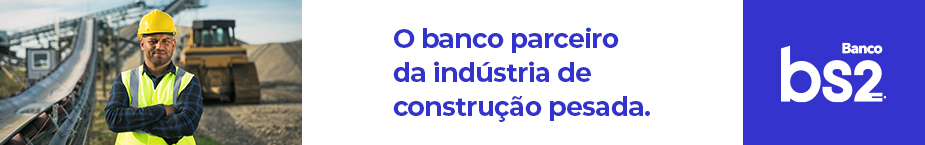 ESTADO DO RIO DE JANEIRODNIT – PREGÃO ELETRÔNICO Nº 419/2022 – UASG 393019 – MINISTÉRIO DA INFRAESTRUTURA - DNIT – SUPERINTENDÊNCIA NO ESTADO DO RIO DE JANEIRO - 07ª UNIDADE DE INFRAESTRUTURA TERRESTREObjeto: Contratação de Empresa para Execução de Serviços de Manutenção (Conservação/ Recuperação) na Rodovia: BR-356/RJ - Trecho: Divisa MG/RJ - São João da Barra; Subtrecho: Divisa MG/RJ - Entrº RJ-234 (P/Penedo), Segmento: km 0,0 ao km 82,6. Extensão total: 82,6 km, SNV  56BRJ0230/0350 sob a coordenação da Superintendência Regional DNIT/RJ, segundo as condições e especificações previstas neste Termo de Referência, por meio de licitação na modalidade pregão, na sua forma eletr. Total de Itens Licitados: 1. Edital: 10/10/2022 das 08h00 às 12h00 e das 13h00 às 17h00. Endereço: Rua Uruguaiana Nº 174 - 8º Andar, Rio de Janeiro/RJ ou https://www.gov.br/compras/edital/393019-5-00419-2022 . Entrega das Propostas: a partir de 10/10/2022 às 08h00 no site www.gov.br/compras . Abertura das Propostas: 24/10/2022 às 14h00 no site www.gov.br/compras .ESTADO DA BAHIASECRETARIA DE DESENVOLVIMENTO URBANO - COMPANHIA DE DESENVOLVIMENTO URBANO DO ESTADO DA BAHIA – CONDER – COMUNICADO DE ADIAMENTO DA LICITAÇÃO PRESENCIAL Nº 116/22 A Comissão Permanente de Licitação - COPEL, comunica aos interessados em participar da licitação acima referenciada, cujo objeto é a CONTRATAÇÃO DE EMPRESA ESPECIALIZADA PARA EXECUÇÃO DE OBRAS DE REQUALIFICAÇÃO URBANA E INTERVENÇÕES EM EQUIPAMENTOS PÚBLICOS EM DIVERSOS MUNICÍPIOS DO ESTADO DA BAHIA - 8ª. ETAPA - 02 (DOIS) LOTES., que, em razão das alterações efetuadas, gerando novos documentos (Termo de Referência, Orçamento e Cronograma físico-financeiro), disponibilizados no site da CONDER, no campo da licitação em questão, a data para recebimento e abertura das propostas fica remarcada para o dia 03 de novembro 2022 às 09h:30m na Sede da CONDER, sito Av. Edgard Santos nº 936 - Narandiba - Salvador - BA. O Edital e seus anexos estarão à disposição dos interessados no site da CONDER (http://www.conder.ba.gov.br) no campo Licitações. Salvador, 07 de outubro de 2022. Maria Helena de Oliveira Weber - Presidente da Comissão Permanente de Licitação. - PATROCÍNIO INSTITUCIONAL-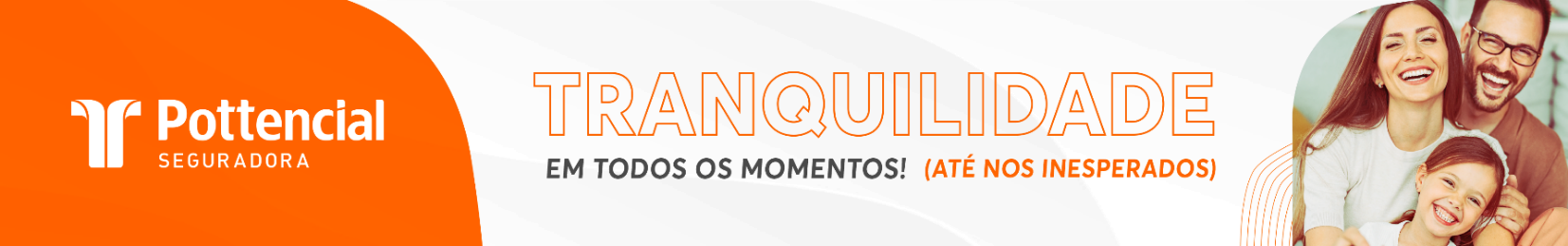 SECRETARIA DE INFRAESTRUTURA - AVISOS DE LICITAÇÕES - CONCORRÊNCIA Nº 308/2022 Tipo: Menor Preço. Objeto: Construção de Ponte sobre o Rio Gavião na BA-625, Caraíbas. Extensão 200 m. Família: 07.23. Abertura: 14/11/2022 às 09h30min. Local: Comissão Permanente de Licitação - CPL - SEINFRA, Av. Luiz Viana Filho, nº 440 - 4ª Avenida - Centro Administrativo da Bahia - Prédio Anexo - 1º andar - Ala B, Salvador-Ba. Os interessados poderão obter informações no endereço supracitado, de segunda a sexta-feira, das 8h30min às 12h00min e das 13h30min às 17h30min. maiores esclarecimentos no telefone (71)3115-2174, no site: www.infraestrutura.ba.gov.br  e e-mail: cpl@infra.ba.gov.br. Salvador-BA, 07/10/2022. Alexinaldo Negreiros da Silva/Presidente da CPL.- PUBLICIDADE -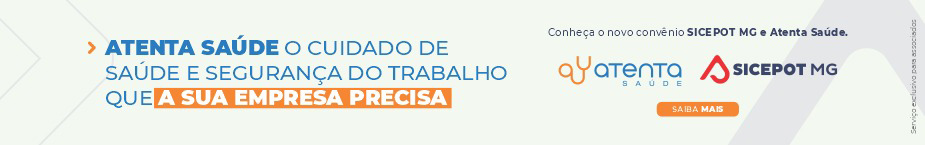  ÓRGÃO LICITANTE: SMOBI ÓRGÃO LICITANTE: SMOBIEDITAL: LICITAÇÃO SMOBI 0069/2022 – TP - CIRCULAR Nº 02 – ALTERAÇÃO DO EDITAL E DA DATA DE ABERTURAPROCESSO Nº 01-048.702/22-43EDITAL: LICITAÇÃO SMOBI 0069/2022 – TP - CIRCULAR Nº 02 – ALTERAÇÃO DO EDITAL E DA DATA DE ABERTURAPROCESSO Nº 01-048.702/22-43EDITAL: LICITAÇÃO SMOBI 0069/2022 – TP - CIRCULAR Nº 02 – ALTERAÇÃO DO EDITAL E DA DATA DE ABERTURAPROCESSO Nº 01-048.702/22-43EDITAL: LICITAÇÃO SMOBI 0069/2022 – TP - CIRCULAR Nº 02 – ALTERAÇÃO DO EDITAL E DA DATA DE ABERTURAPROCESSO Nº 01-048.702/22-43Endereço: Rua dos Guajajaras, 1107 – 14° andar - Centro, Belo Horizonte - MG, 30180-105Informações: Telefone: (31) 3277-8102 - (31) 3277-5020 - Sites: www.licitacoes.caixa.gov.br e www.pbh.gov.br - E-mail cpl.sudecap@pbh.gov.br Endereço: Rua dos Guajajaras, 1107 – 14° andar - Centro, Belo Horizonte - MG, 30180-105Informações: Telefone: (31) 3277-8102 - (31) 3277-5020 - Sites: www.licitacoes.caixa.gov.br e www.pbh.gov.br - E-mail cpl.sudecap@pbh.gov.br Endereço: Rua dos Guajajaras, 1107 – 14° andar - Centro, Belo Horizonte - MG, 30180-105Informações: Telefone: (31) 3277-8102 - (31) 3277-5020 - Sites: www.licitacoes.caixa.gov.br e www.pbh.gov.br - E-mail cpl.sudecap@pbh.gov.br Endereço: Rua dos Guajajaras, 1107 – 14° andar - Centro, Belo Horizonte - MG, 30180-105Informações: Telefone: (31) 3277-8102 - (31) 3277-5020 - Sites: www.licitacoes.caixa.gov.br e www.pbh.gov.br - E-mail cpl.sudecap@pbh.gov.br Endereço: Rua dos Guajajaras, 1107 – 14° andar - Centro, Belo Horizonte - MG, 30180-105Informações: Telefone: (31) 3277-8102 - (31) 3277-5020 - Sites: www.licitacoes.caixa.gov.br e www.pbh.gov.br - E-mail cpl.sudecap@pbh.gov.br Endereço: Rua dos Guajajaras, 1107 – 14° andar - Centro, Belo Horizonte - MG, 30180-105Informações: Telefone: (31) 3277-8102 - (31) 3277-5020 - Sites: www.licitacoes.caixa.gov.br e www.pbh.gov.br - E-mail cpl.sudecap@pbh.gov.br OBJETO: Execução da obra de implantação de URPV – Unidade de Recebimento de Pequenos Volumes - COPASA. MODALIDADE: TOMADA DE PREÇO. A Comissão Permanente de Licitações da Secretaria Municipal de Obras e Infraestrutura – SMOBI, nomeada pela Portaria Conjunta SMOBI/SUDECAP nº 013/2022, no uso de suas atribuições, comunica aos interessados na licitação em referência que, em virtude de questionamento de licitante foi identificada pela área demandante a necessidade de nova alteração do edital da licitação e alguns de seus anexos. Passam a ter nova redação os seguintes itens do edital:3. PREÇO DE REFERÊNCIA DOS SERVIÇOS E/OU OBRASO valor teto das obras e serviços licitados, limitador das propostas das licitantes é de R$1.015.792,63 (um milhão, quinze mil, setecentos e noventa e dois reais e sessenta e três centavos). Serão desclassificadas as propostas com preços totais acima desses valores.(...)10.1.4. Qualificação econômico-financeira:10.1.4.1.documento arquivado na Junta Comercial ou no Cartório competente demonstrativo de que a licitante possui Patrimônio Líquido, mínimo de R$101.579,26 (cento e um mil, quinhentos e setenta e nove reais e vinte e seis centavos), correspondente a 10% (dez por cento) do valor estimado da contratação, nos termos do disposto nos §§2º e 3º, do art. 31, da Lei 8.666/1993.(...)Ficam alterados os seguintes documentos constantes do Anexo I - Projeto Básico da Licitação:- Apêndice I – Planilha de orçamento;- Apêndice II – Cronograma físico-financeiro;Os demais itens do edital, seus anexos, data/horário do recebimento das habilitações e propostas e julgamento permanecem inalterados. Os novos documentos no site da PBH no link https://prefeitura.pbh.gov.br/obras-e-infraestrutura/licitacao/tomada-de-preco-069-2022 .OBJETO: Execução da obra de implantação de URPV – Unidade de Recebimento de Pequenos Volumes - COPASA. MODALIDADE: TOMADA DE PREÇO. A Comissão Permanente de Licitações da Secretaria Municipal de Obras e Infraestrutura – SMOBI, nomeada pela Portaria Conjunta SMOBI/SUDECAP nº 013/2022, no uso de suas atribuições, comunica aos interessados na licitação em referência que, em virtude de questionamento de licitante foi identificada pela área demandante a necessidade de nova alteração do edital da licitação e alguns de seus anexos. Passam a ter nova redação os seguintes itens do edital:3. PREÇO DE REFERÊNCIA DOS SERVIÇOS E/OU OBRASO valor teto das obras e serviços licitados, limitador das propostas das licitantes é de R$1.015.792,63 (um milhão, quinze mil, setecentos e noventa e dois reais e sessenta e três centavos). Serão desclassificadas as propostas com preços totais acima desses valores.(...)10.1.4. Qualificação econômico-financeira:10.1.4.1.documento arquivado na Junta Comercial ou no Cartório competente demonstrativo de que a licitante possui Patrimônio Líquido, mínimo de R$101.579,26 (cento e um mil, quinhentos e setenta e nove reais e vinte e seis centavos), correspondente a 10% (dez por cento) do valor estimado da contratação, nos termos do disposto nos §§2º e 3º, do art. 31, da Lei 8.666/1993.(...)Ficam alterados os seguintes documentos constantes do Anexo I - Projeto Básico da Licitação:- Apêndice I – Planilha de orçamento;- Apêndice II – Cronograma físico-financeiro;Os demais itens do edital, seus anexos, data/horário do recebimento das habilitações e propostas e julgamento permanecem inalterados. Os novos documentos no site da PBH no link https://prefeitura.pbh.gov.br/obras-e-infraestrutura/licitacao/tomada-de-preco-069-2022 .OBJETO: Execução da obra de implantação de URPV – Unidade de Recebimento de Pequenos Volumes - COPASA. MODALIDADE: TOMADA DE PREÇO. A Comissão Permanente de Licitações da Secretaria Municipal de Obras e Infraestrutura – SMOBI, nomeada pela Portaria Conjunta SMOBI/SUDECAP nº 013/2022, no uso de suas atribuições, comunica aos interessados na licitação em referência que, em virtude de questionamento de licitante foi identificada pela área demandante a necessidade de nova alteração do edital da licitação e alguns de seus anexos. Passam a ter nova redação os seguintes itens do edital:3. PREÇO DE REFERÊNCIA DOS SERVIÇOS E/OU OBRASO valor teto das obras e serviços licitados, limitador das propostas das licitantes é de R$1.015.792,63 (um milhão, quinze mil, setecentos e noventa e dois reais e sessenta e três centavos). Serão desclassificadas as propostas com preços totais acima desses valores.(...)10.1.4. Qualificação econômico-financeira:10.1.4.1.documento arquivado na Junta Comercial ou no Cartório competente demonstrativo de que a licitante possui Patrimônio Líquido, mínimo de R$101.579,26 (cento e um mil, quinhentos e setenta e nove reais e vinte e seis centavos), correspondente a 10% (dez por cento) do valor estimado da contratação, nos termos do disposto nos §§2º e 3º, do art. 31, da Lei 8.666/1993.(...)Ficam alterados os seguintes documentos constantes do Anexo I - Projeto Básico da Licitação:- Apêndice I – Planilha de orçamento;- Apêndice II – Cronograma físico-financeiro;Os demais itens do edital, seus anexos, data/horário do recebimento das habilitações e propostas e julgamento permanecem inalterados. Os novos documentos no site da PBH no link https://prefeitura.pbh.gov.br/obras-e-infraestrutura/licitacao/tomada-de-preco-069-2022 .OBJETO: Execução da obra de implantação de URPV – Unidade de Recebimento de Pequenos Volumes - COPASA. MODALIDADE: TOMADA DE PREÇO. A Comissão Permanente de Licitações da Secretaria Municipal de Obras e Infraestrutura – SMOBI, nomeada pela Portaria Conjunta SMOBI/SUDECAP nº 013/2022, no uso de suas atribuições, comunica aos interessados na licitação em referência que, em virtude de questionamento de licitante foi identificada pela área demandante a necessidade de nova alteração do edital da licitação e alguns de seus anexos. Passam a ter nova redação os seguintes itens do edital:3. PREÇO DE REFERÊNCIA DOS SERVIÇOS E/OU OBRASO valor teto das obras e serviços licitados, limitador das propostas das licitantes é de R$1.015.792,63 (um milhão, quinze mil, setecentos e noventa e dois reais e sessenta e três centavos). Serão desclassificadas as propostas com preços totais acima desses valores.(...)10.1.4. Qualificação econômico-financeira:10.1.4.1.documento arquivado na Junta Comercial ou no Cartório competente demonstrativo de que a licitante possui Patrimônio Líquido, mínimo de R$101.579,26 (cento e um mil, quinhentos e setenta e nove reais e vinte e seis centavos), correspondente a 10% (dez por cento) do valor estimado da contratação, nos termos do disposto nos §§2º e 3º, do art. 31, da Lei 8.666/1993.(...)Ficam alterados os seguintes documentos constantes do Anexo I - Projeto Básico da Licitação:- Apêndice I – Planilha de orçamento;- Apêndice II – Cronograma físico-financeiro;Os demais itens do edital, seus anexos, data/horário do recebimento das habilitações e propostas e julgamento permanecem inalterados. Os novos documentos no site da PBH no link https://prefeitura.pbh.gov.br/obras-e-infraestrutura/licitacao/tomada-de-preco-069-2022 .DATAS: RECEBIMENTO DAS PROPOSTAS: ATÉ AS 10H DO DIA 27/10/2022. JULGAMENTO DAS: A PARTIR DAS 10H DO DIA 27/10/2022.DATAS: RECEBIMENTO DAS PROPOSTAS: ATÉ AS 10H DO DIA 27/10/2022. JULGAMENTO DAS: A PARTIR DAS 10H DO DIA 27/10/2022.VALORESVALORESVALORESVALORESVALORESVALORESValor Estimado da ObraCapital Social Capital Social Garantia de PropostaGarantia de PropostaValor do EditalR$ 983.694,48R$ -R$ -R$ -R$ -R$ -CAPACIDADE TÉCNICA: Atestado(s) de Capacidade Técnico-Profissional fornecido(s) por pessoa(s) jurídica(s) de direito público ou privado, devidamente registrado(s) na entidade profissional competente, de que o(s) profissional(is), comprovadamente integrante(s) do quadro permanente da licitante, executou(aram), na qualidade de responsável(is) técnico(s), obras de edificações. CAPACIDADE TÉCNICA: Atestado(s) de Capacidade Técnico-Profissional fornecido(s) por pessoa(s) jurídica(s) de direito público ou privado, devidamente registrado(s) na entidade profissional competente, de que o(s) profissional(is), comprovadamente integrante(s) do quadro permanente da licitante, executou(aram), na qualidade de responsável(is) técnico(s), obras de edificações. CAPACIDADE TÉCNICA: Atestado(s) de Capacidade Técnico-Profissional fornecido(s) por pessoa(s) jurídica(s) de direito público ou privado, devidamente registrado(s) na entidade profissional competente, de que o(s) profissional(is), comprovadamente integrante(s) do quadro permanente da licitante, executou(aram), na qualidade de responsável(is) técnico(s), obras de edificações. CAPACIDADE TÉCNICA: Atestado(s) de Capacidade Técnico-Profissional fornecido(s) por pessoa(s) jurídica(s) de direito público ou privado, devidamente registrado(s) na entidade profissional competente, de que o(s) profissional(is), comprovadamente integrante(s) do quadro permanente da licitante, executou(aram), na qualidade de responsável(is) técnico(s), obras de edificações. CAPACIDADE TÉCNICA: Atestado(s) de Capacidade Técnico-Profissional fornecido(s) por pessoa(s) jurídica(s) de direito público ou privado, devidamente registrado(s) na entidade profissional competente, de que o(s) profissional(is), comprovadamente integrante(s) do quadro permanente da licitante, executou(aram), na qualidade de responsável(is) técnico(s), obras de edificações. CAPACIDADE TÉCNICA: Atestado(s) de Capacidade Técnico-Profissional fornecido(s) por pessoa(s) jurídica(s) de direito público ou privado, devidamente registrado(s) na entidade profissional competente, de que o(s) profissional(is), comprovadamente integrante(s) do quadro permanente da licitante, executou(aram), na qualidade de responsável(is) técnico(s), obras de edificações. CAPACIDADE OPERACIONAL: Atestado(s) de Capacidade Técnico-Operacional fornecido(s) por pessoa(s) jurídica(s) de direito público ou privado, comprovando que a licitante executou, diretamente, obras de edificações e comprovar a execução dos seguintes serviços e atividades relevantes: 10.1.3.3.1. serviços de concreto armado : 150 m³.CAPACIDADE OPERACIONAL: Atestado(s) de Capacidade Técnico-Operacional fornecido(s) por pessoa(s) jurídica(s) de direito público ou privado, comprovando que a licitante executou, diretamente, obras de edificações e comprovar a execução dos seguintes serviços e atividades relevantes: 10.1.3.3.1. serviços de concreto armado : 150 m³.CAPACIDADE OPERACIONAL: Atestado(s) de Capacidade Técnico-Operacional fornecido(s) por pessoa(s) jurídica(s) de direito público ou privado, comprovando que a licitante executou, diretamente, obras de edificações e comprovar a execução dos seguintes serviços e atividades relevantes: 10.1.3.3.1. serviços de concreto armado : 150 m³.CAPACIDADE OPERACIONAL: Atestado(s) de Capacidade Técnico-Operacional fornecido(s) por pessoa(s) jurídica(s) de direito público ou privado, comprovando que a licitante executou, diretamente, obras de edificações e comprovar a execução dos seguintes serviços e atividades relevantes: 10.1.3.3.1. serviços de concreto armado : 150 m³.CAPACIDADE OPERACIONAL: Atestado(s) de Capacidade Técnico-Operacional fornecido(s) por pessoa(s) jurídica(s) de direito público ou privado, comprovando que a licitante executou, diretamente, obras de edificações e comprovar a execução dos seguintes serviços e atividades relevantes: 10.1.3.3.1. serviços de concreto armado : 150 m³.CAPACIDADE OPERACIONAL: Atestado(s) de Capacidade Técnico-Operacional fornecido(s) por pessoa(s) jurídica(s) de direito público ou privado, comprovando que a licitante executou, diretamente, obras de edificações e comprovar a execução dos seguintes serviços e atividades relevantes: 10.1.3.3.1. serviços de concreto armado : 150 m³.ÍNDICES ECONÔMICOS: Conforme edital.ÍNDICES ECONÔMICOS: Conforme edital.ÍNDICES ECONÔMICOS: Conforme edital.ÍNDICES ECONÔMICOS: Conforme edital.ÍNDICES ECONÔMICOS: Conforme edital.ÍNDICES ECONÔMICOS: Conforme edital.OBSERVAÇÕES: https://prefeitura.pbh.gov.br/obras-e-infraestrutura/licitacao/tomada-de-preco-069-2022OBSERVAÇÕES: https://prefeitura.pbh.gov.br/obras-e-infraestrutura/licitacao/tomada-de-preco-069-2022OBSERVAÇÕES: https://prefeitura.pbh.gov.br/obras-e-infraestrutura/licitacao/tomada-de-preco-069-2022OBSERVAÇÕES: https://prefeitura.pbh.gov.br/obras-e-infraestrutura/licitacao/tomada-de-preco-069-2022OBSERVAÇÕES: https://prefeitura.pbh.gov.br/obras-e-infraestrutura/licitacao/tomada-de-preco-069-2022OBSERVAÇÕES: https://prefeitura.pbh.gov.br/obras-e-infraestrutura/licitacao/tomada-de-preco-069-2022